ANTIKORUPCINĖS VEIKLOS  ANKETA 2017 m.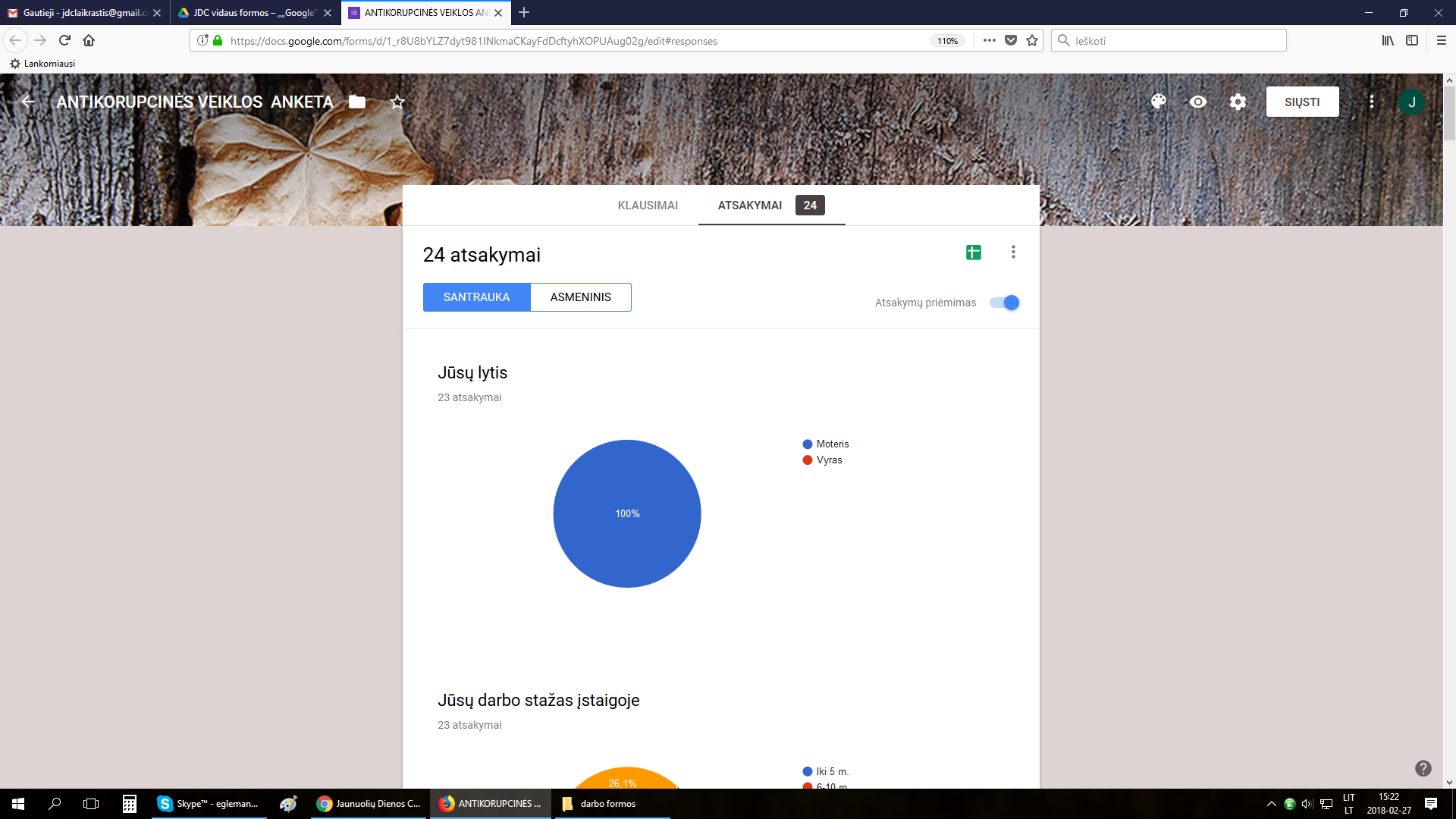 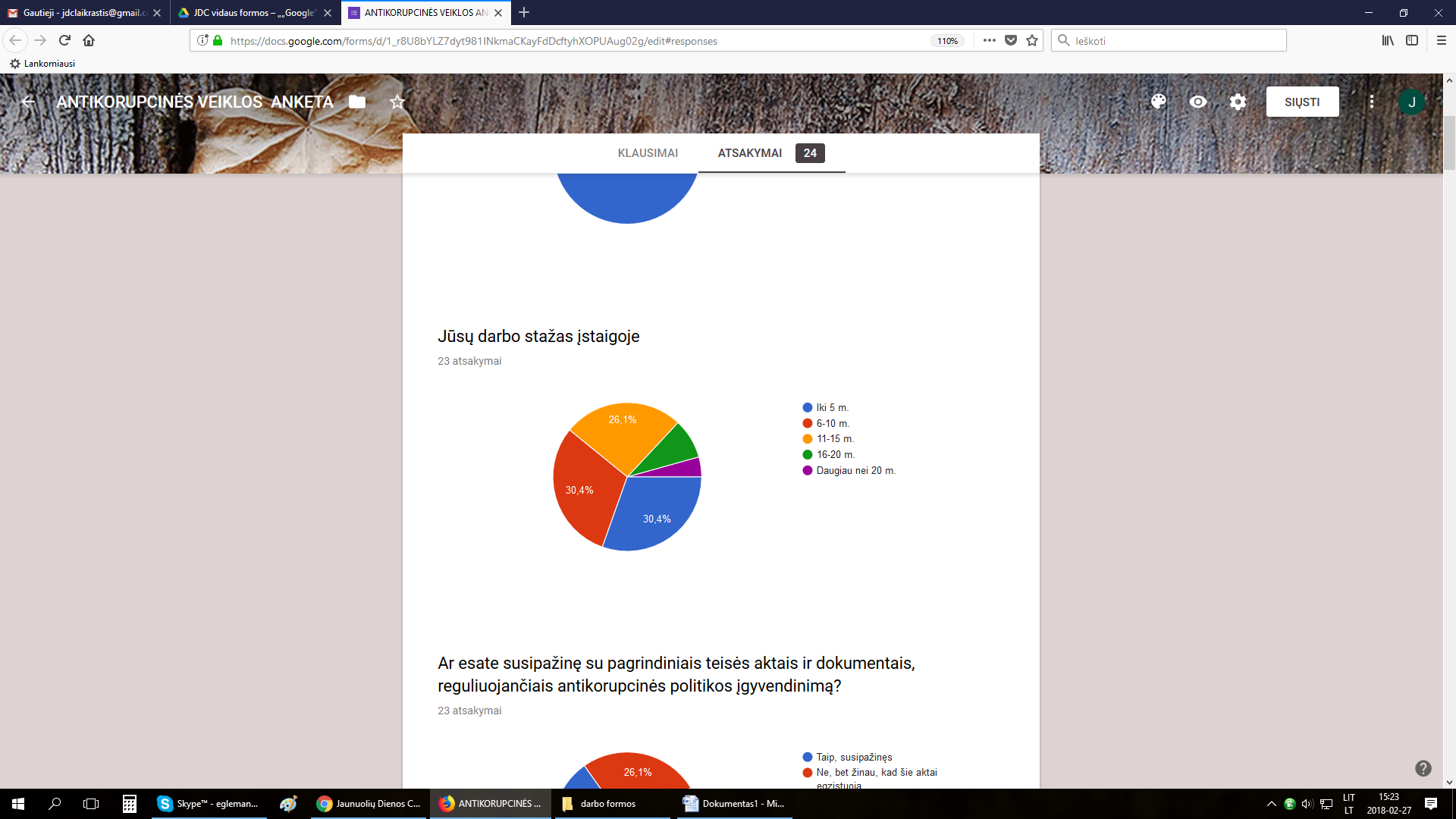 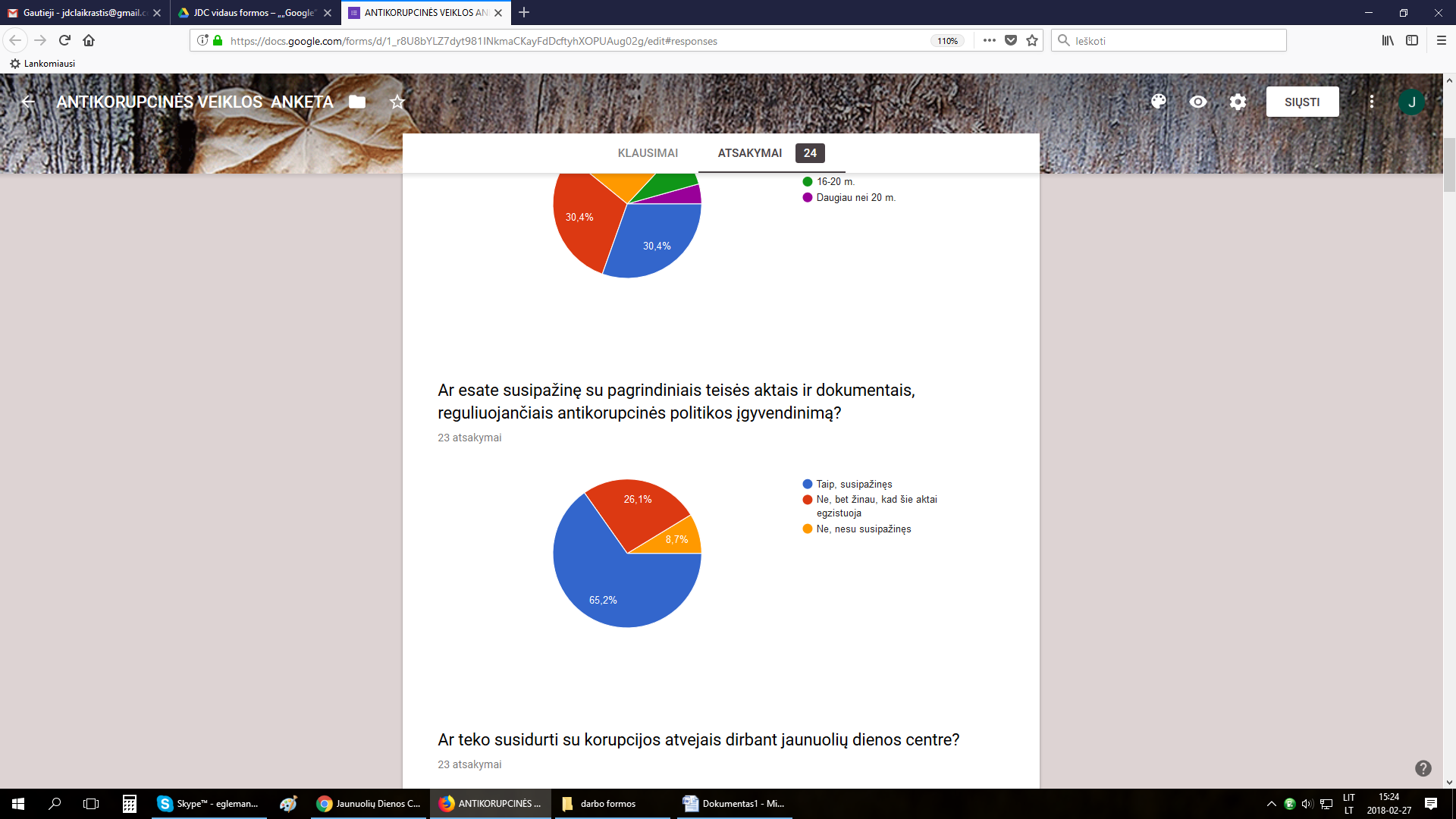 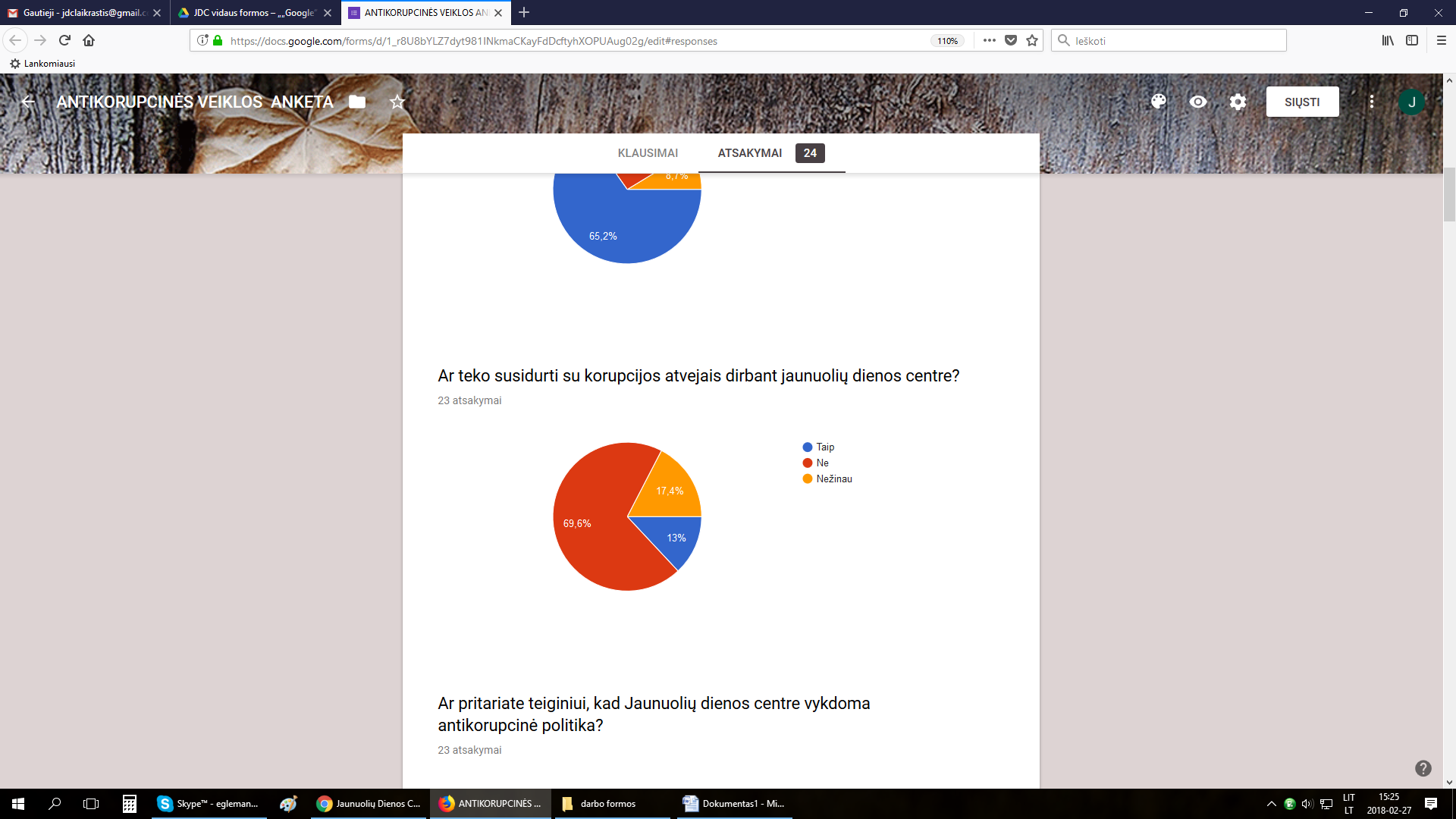 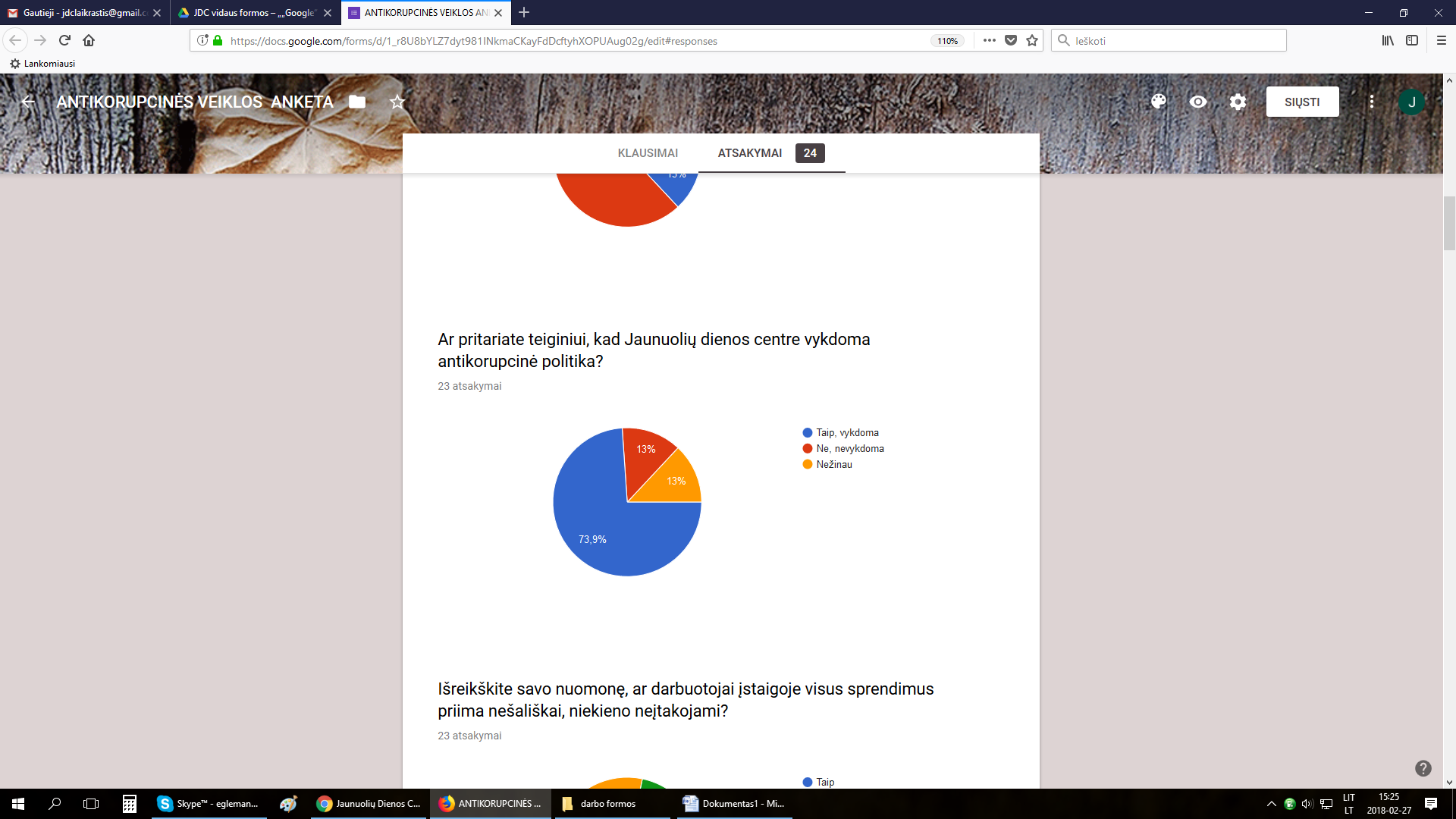 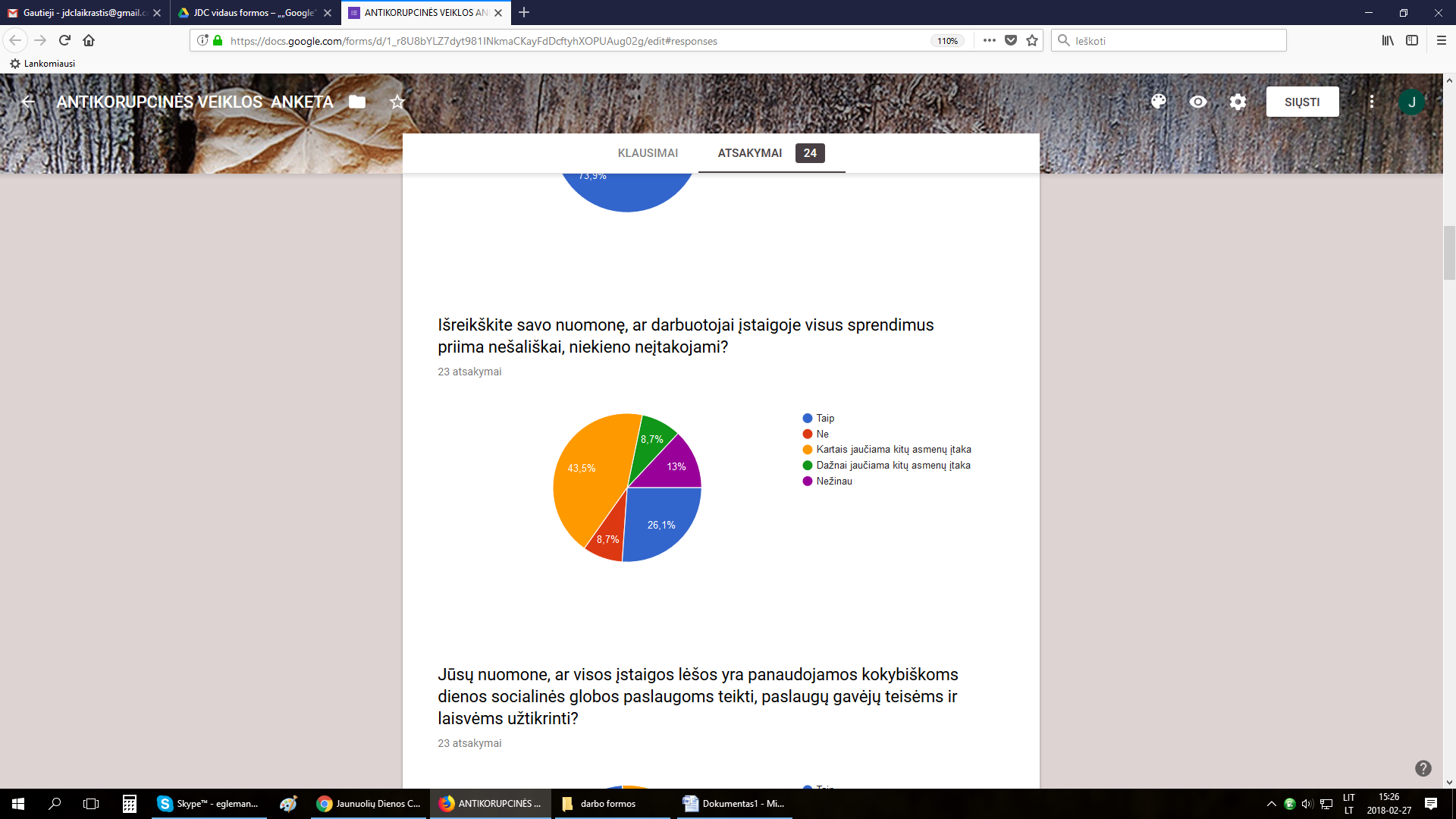 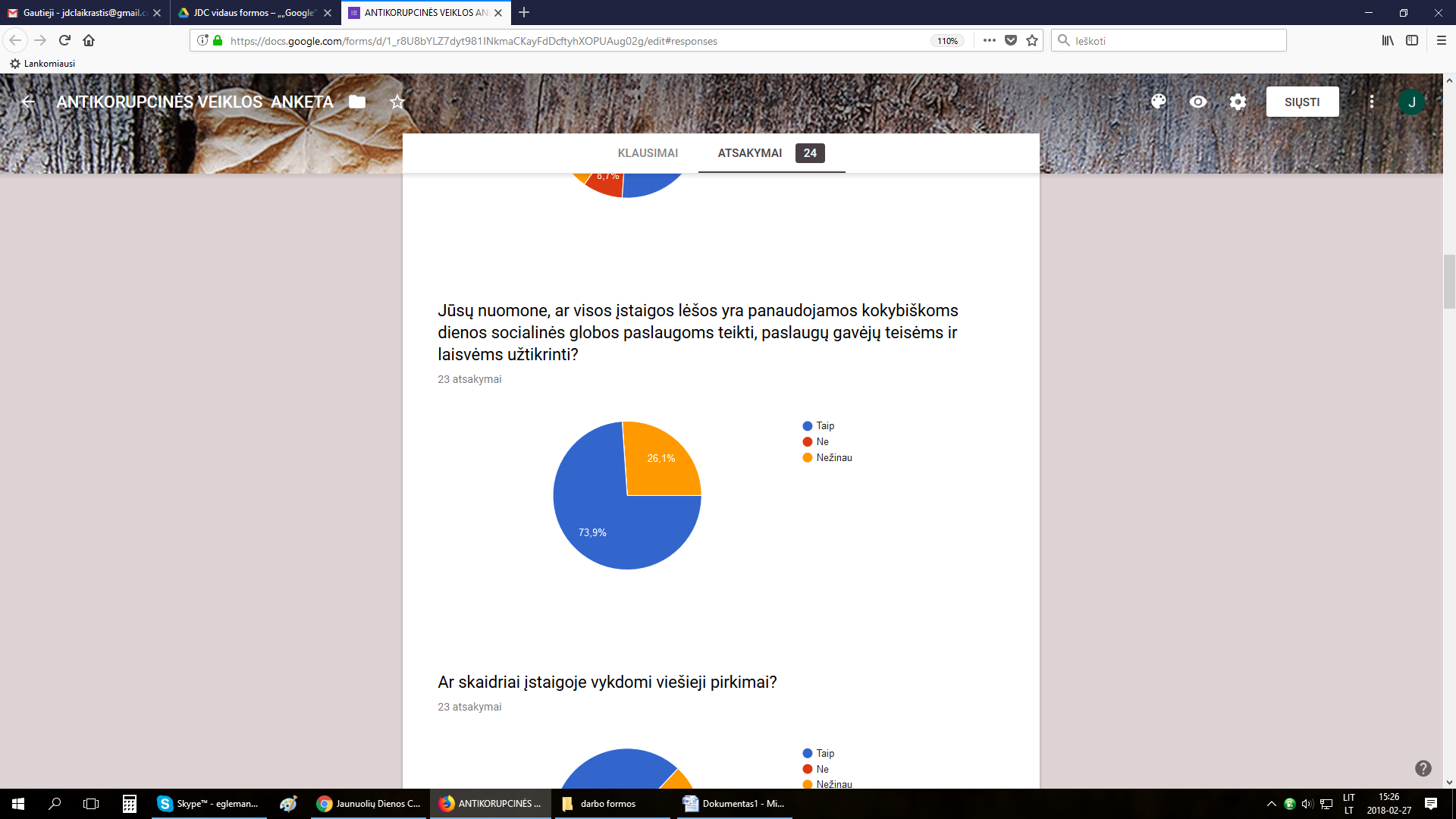 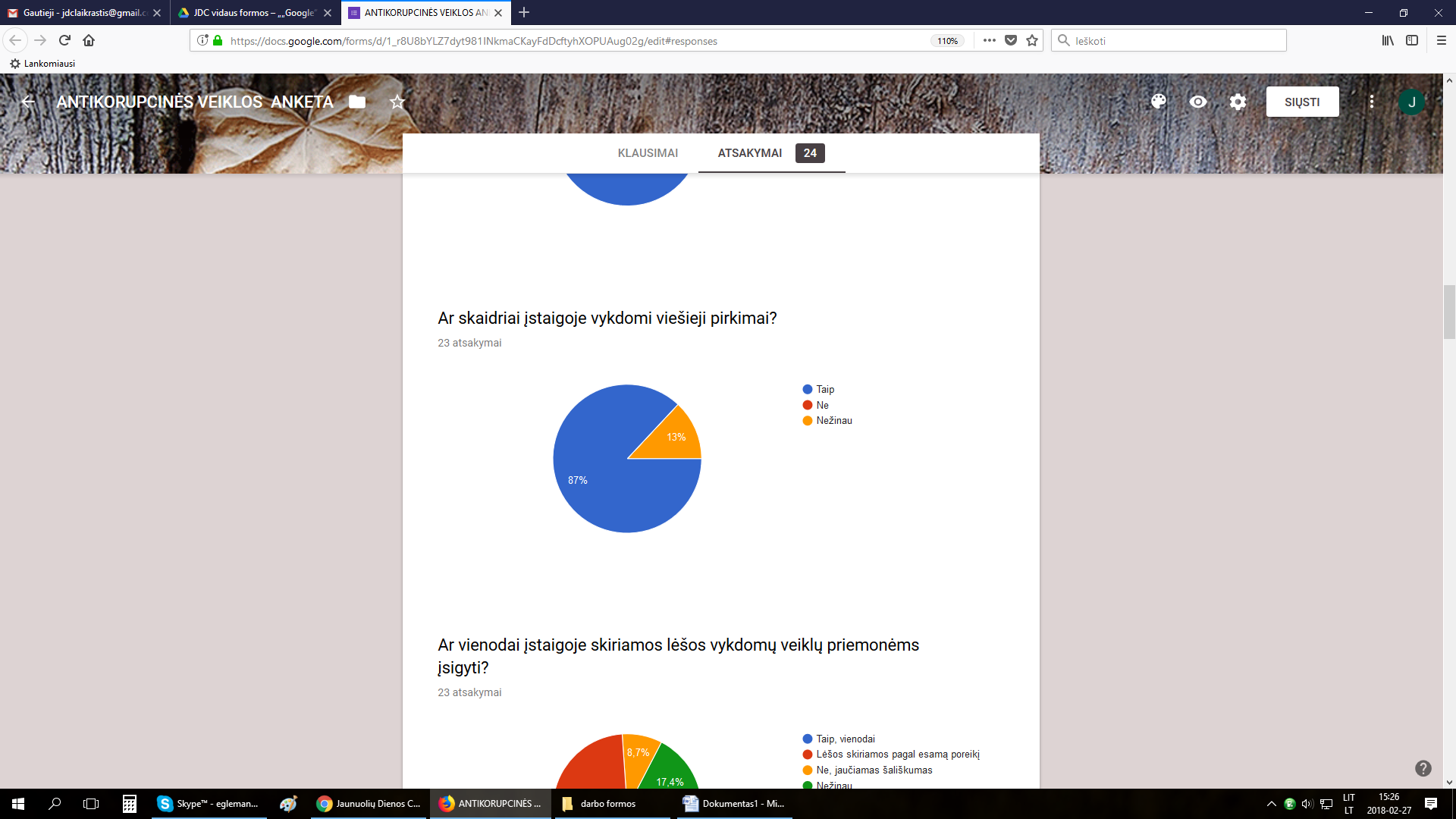 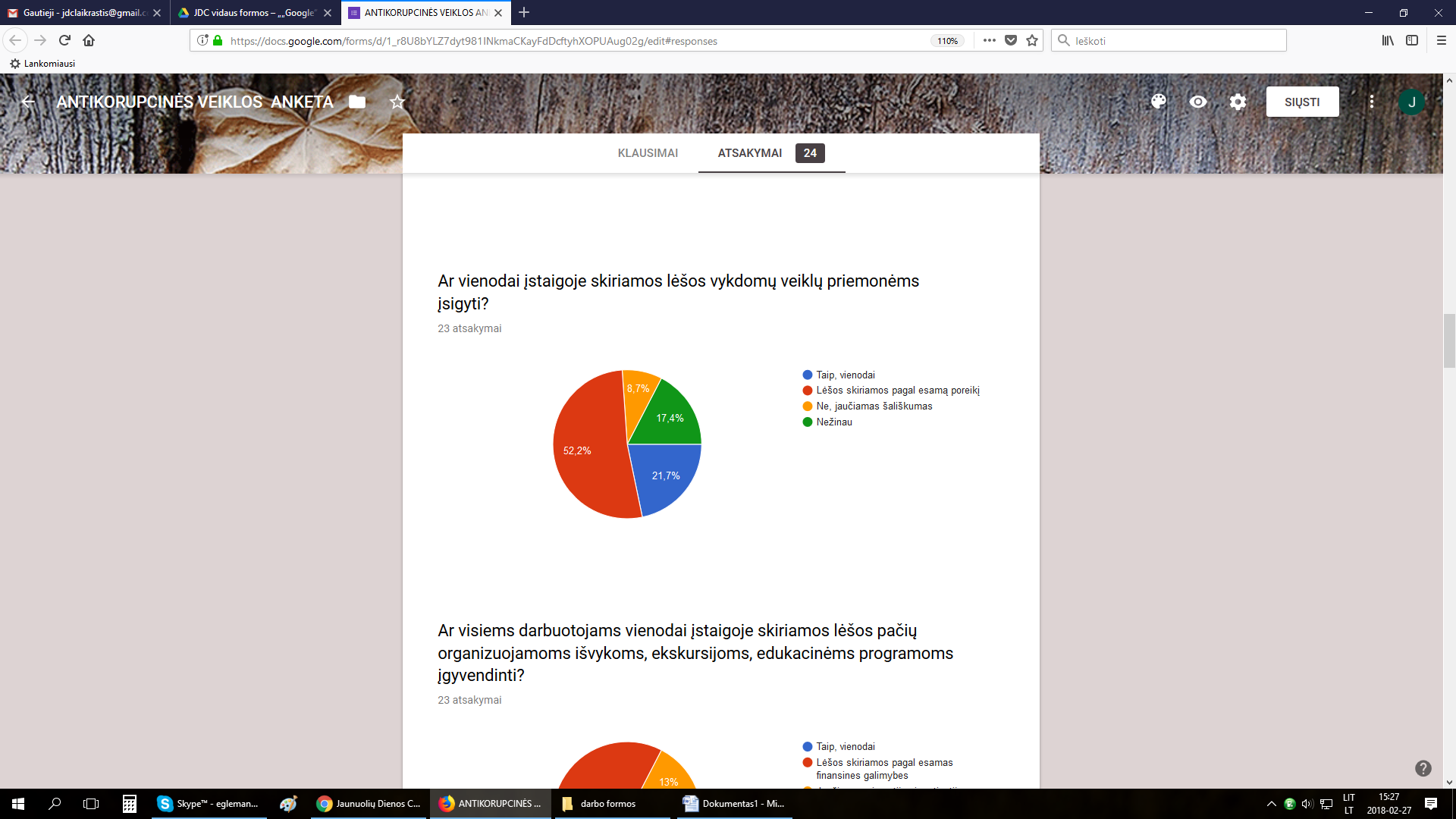 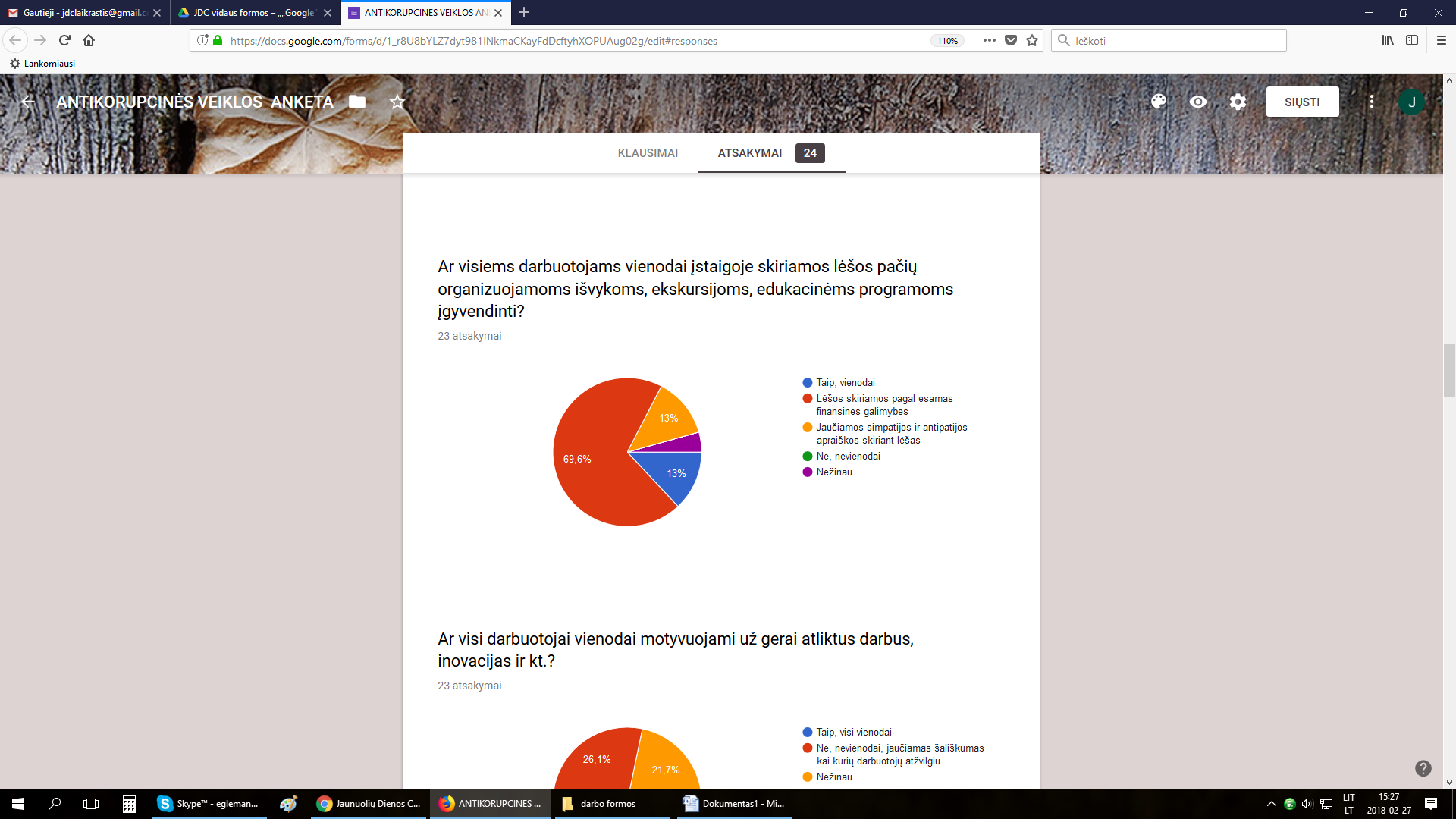 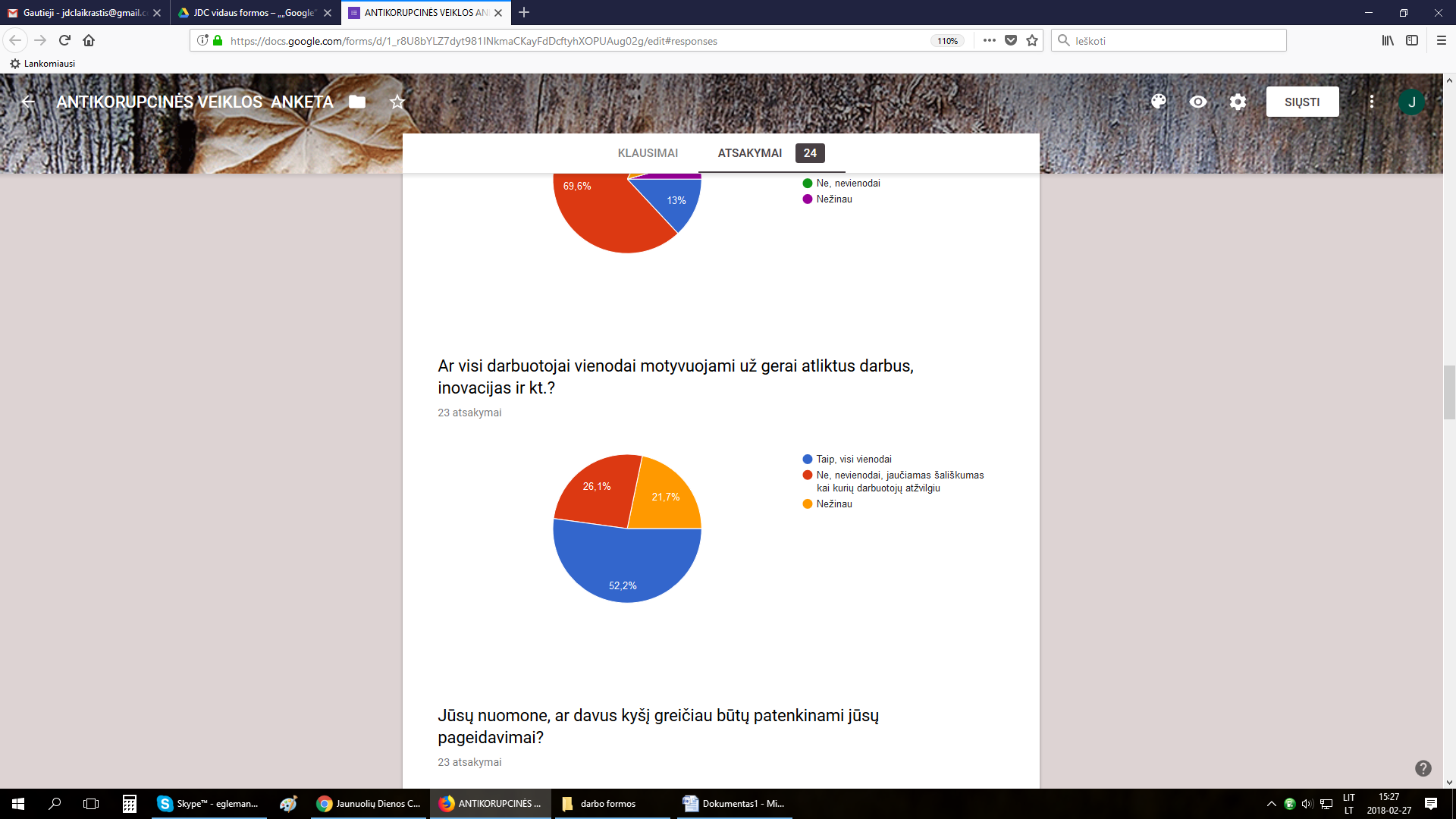 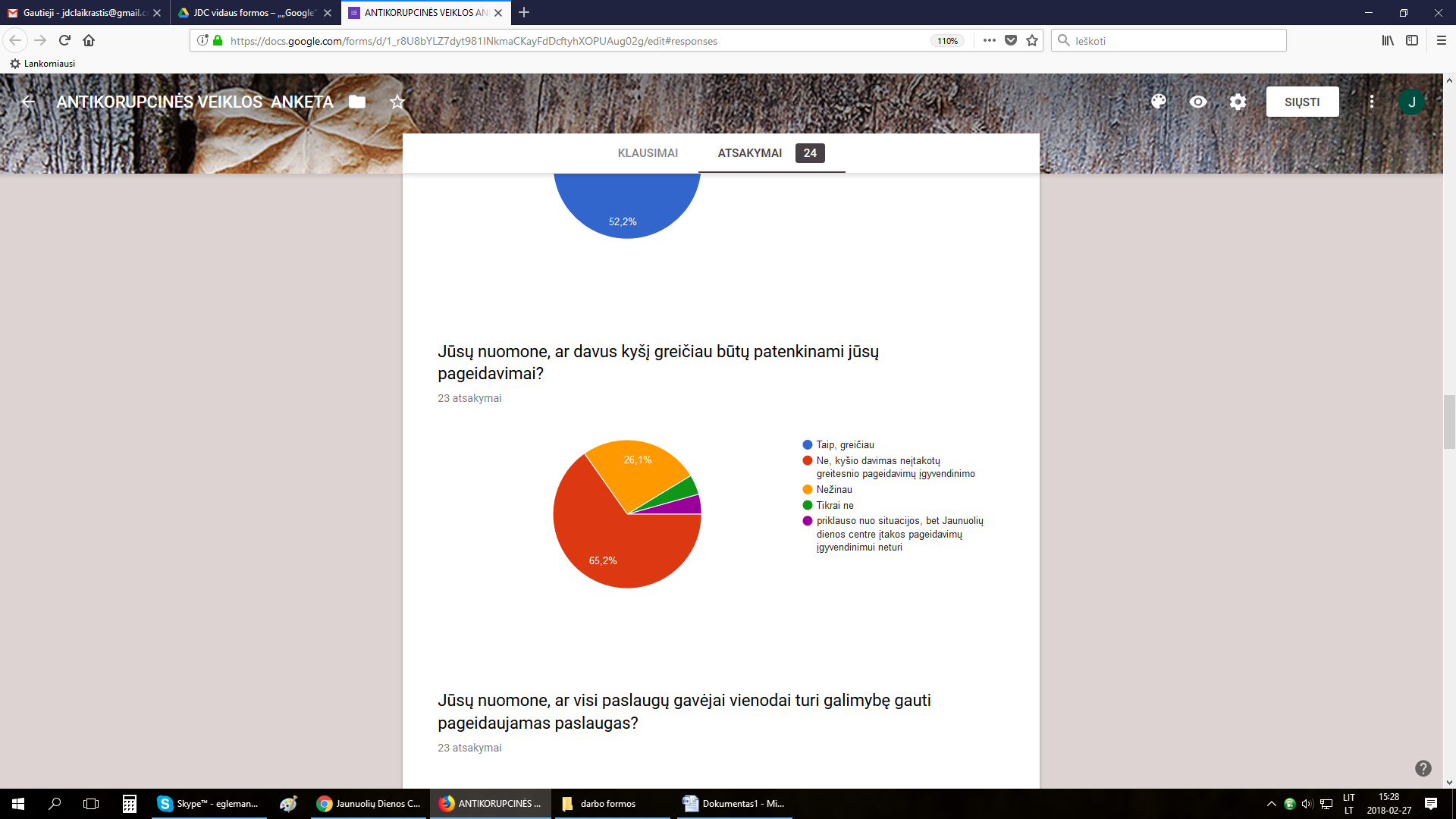 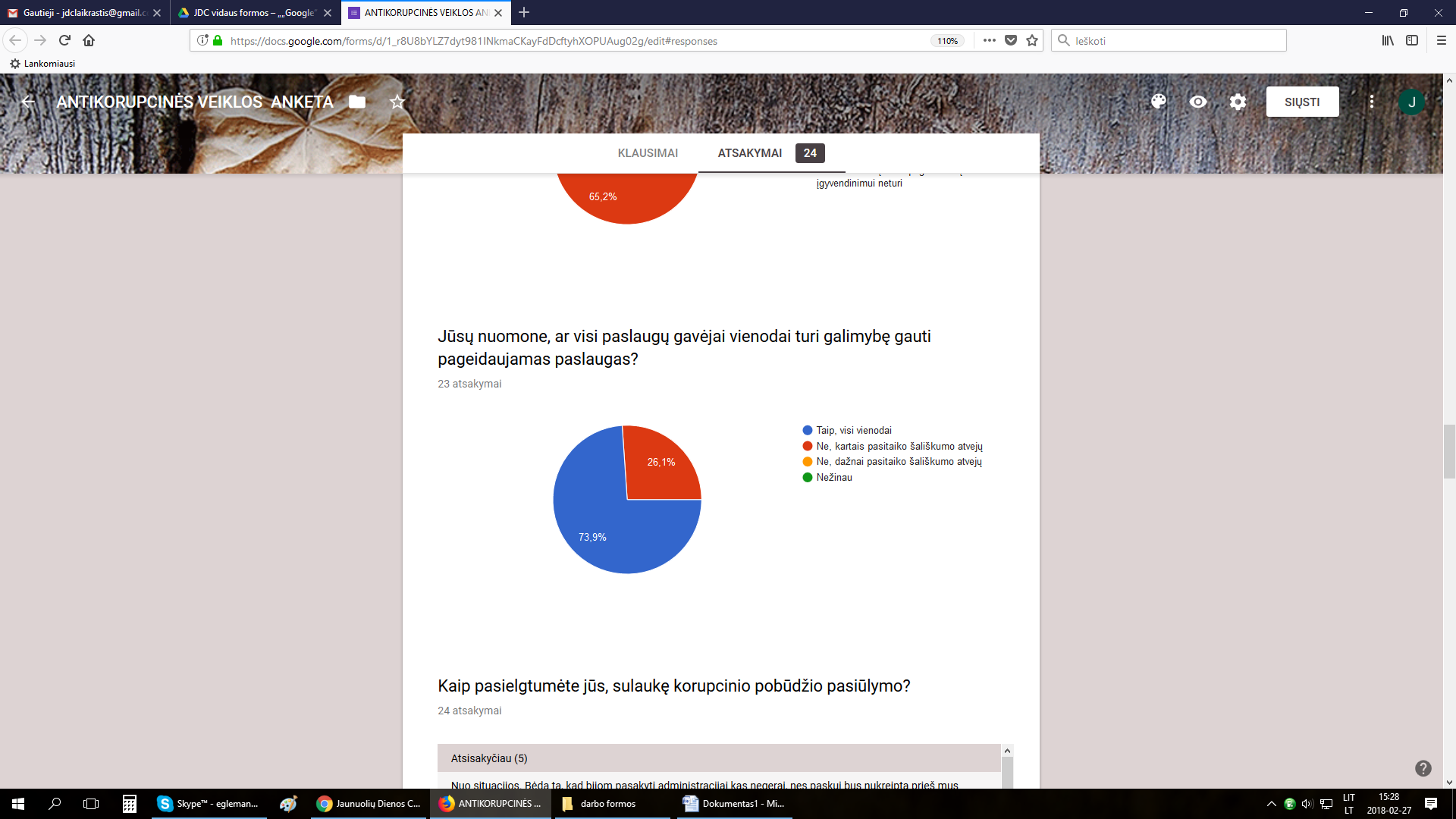 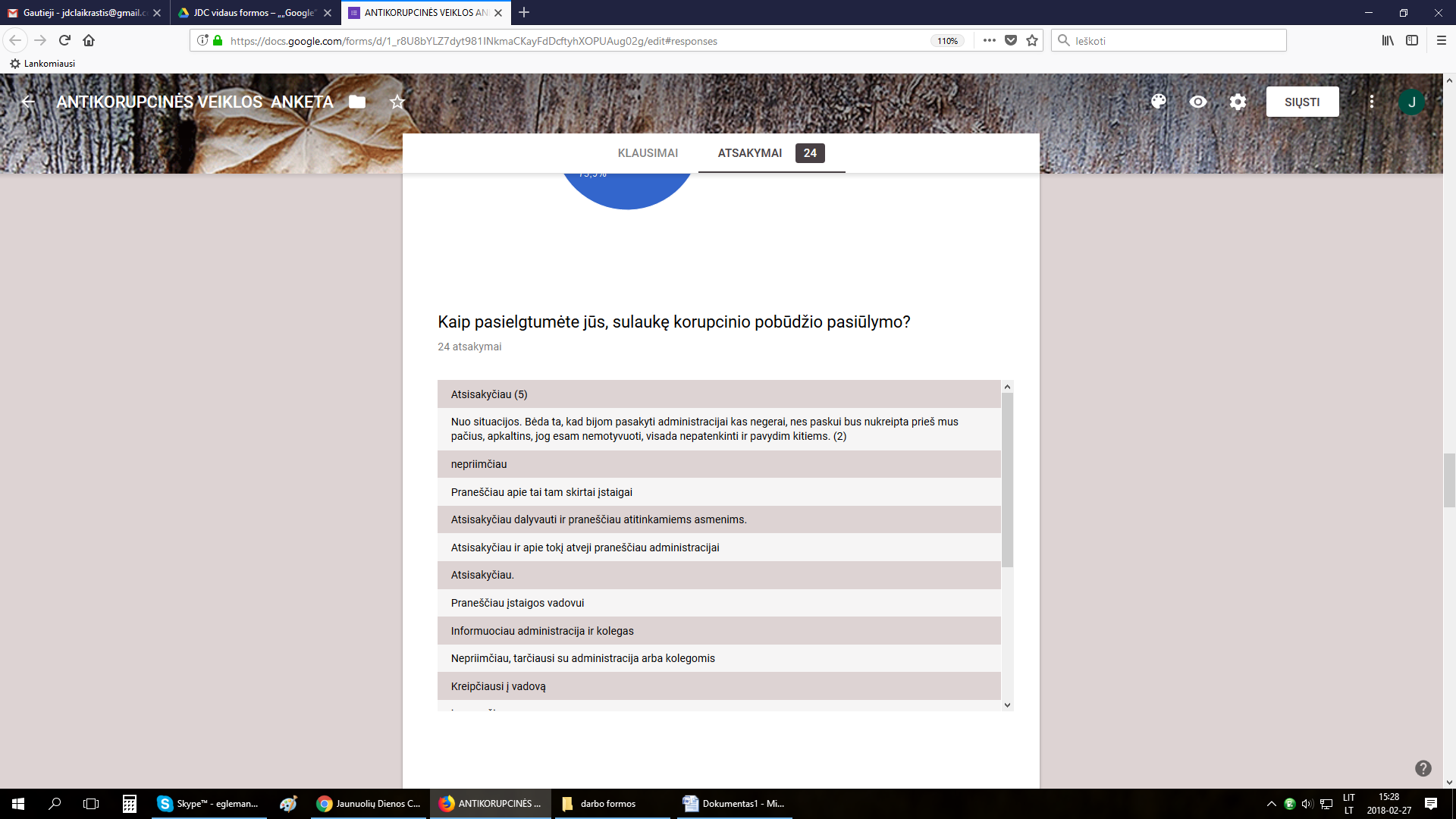 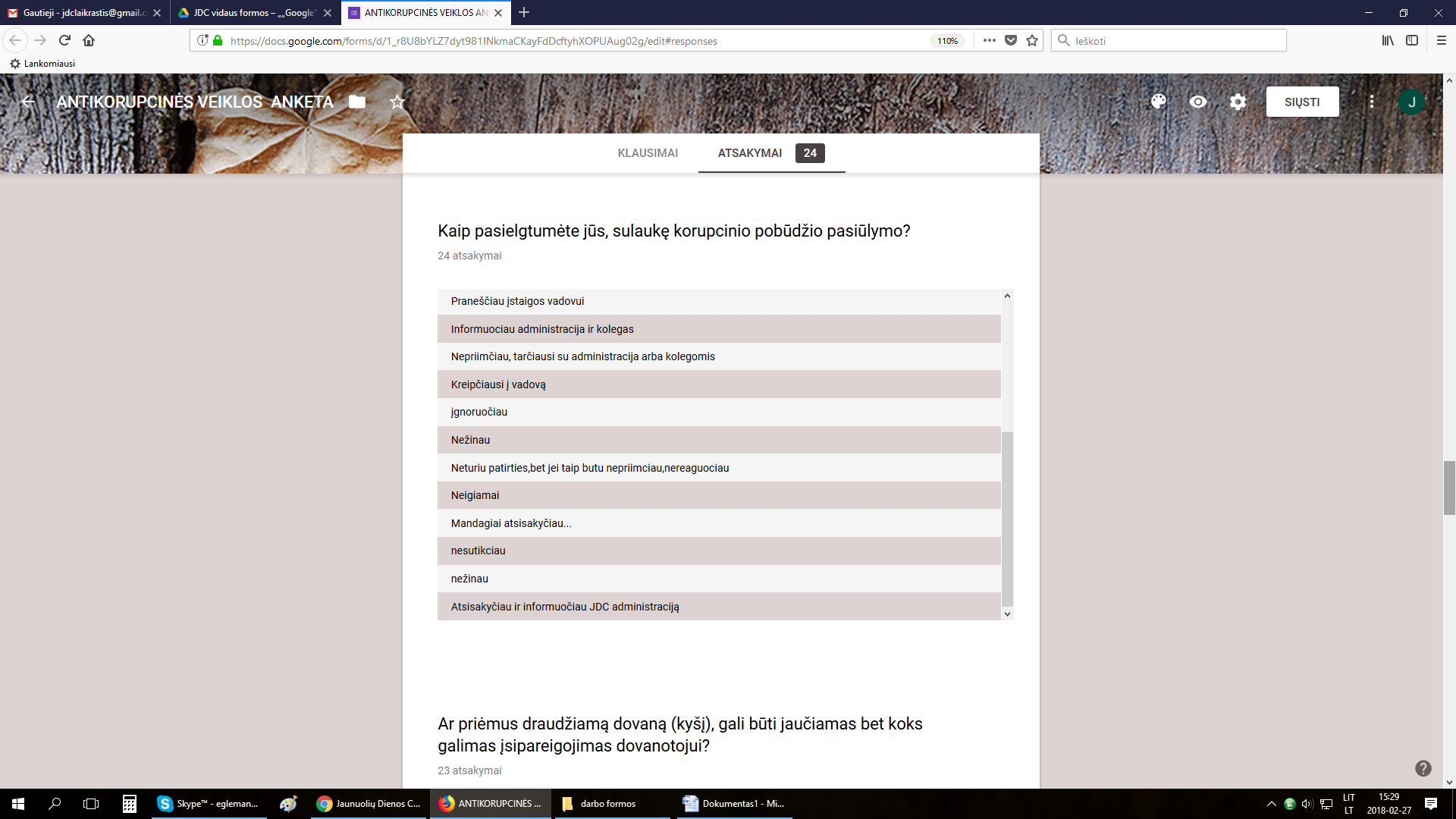 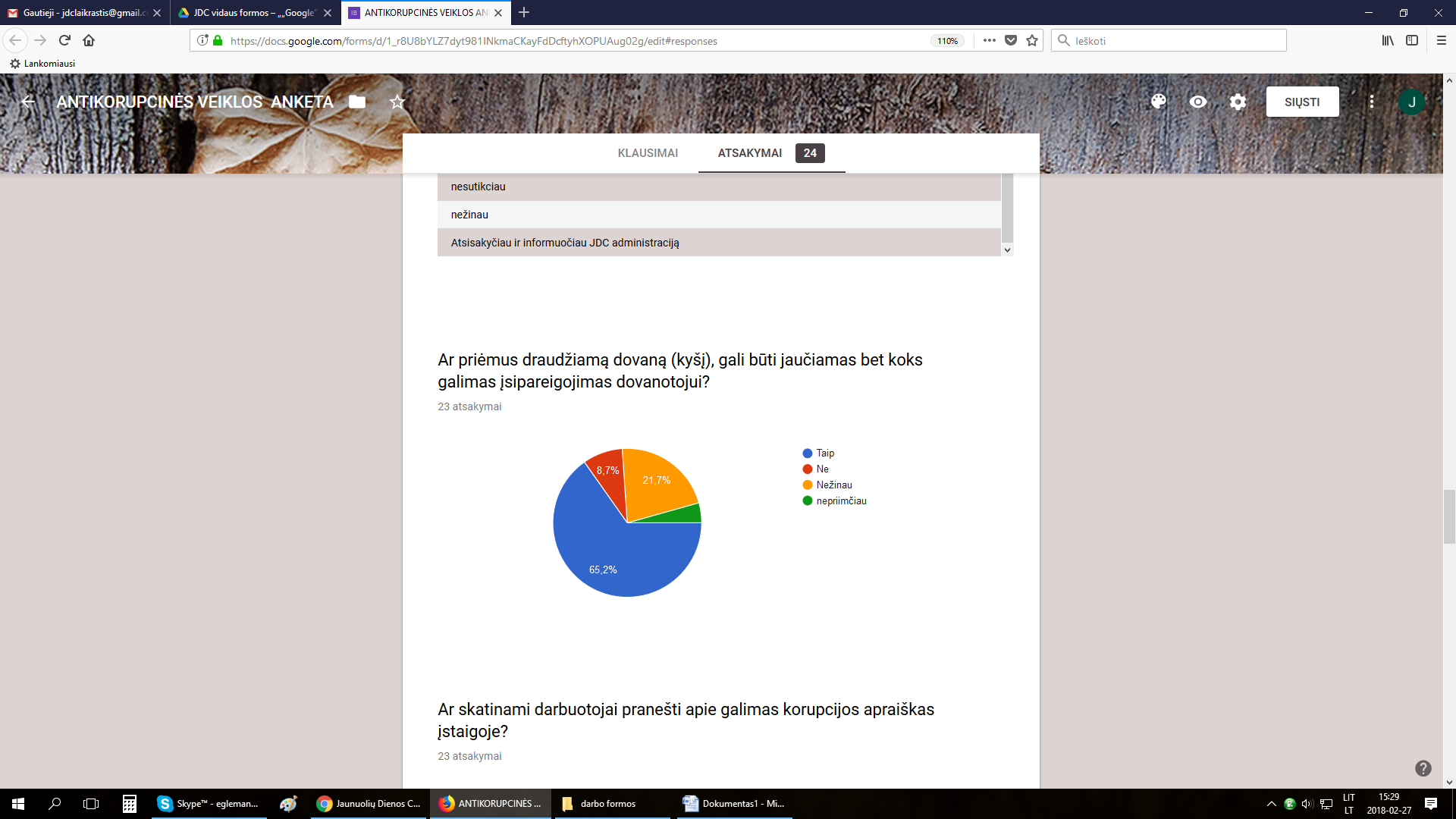 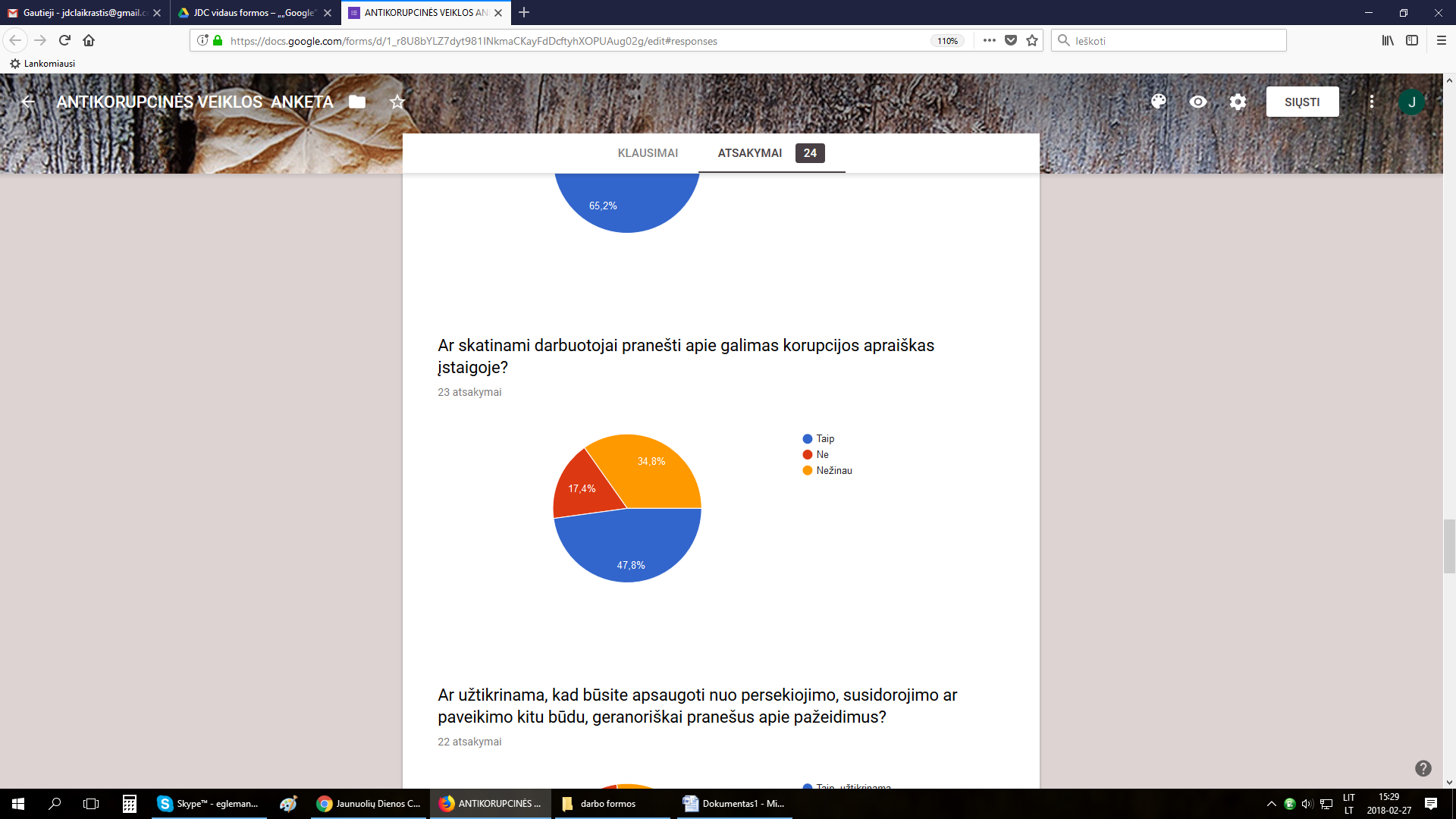 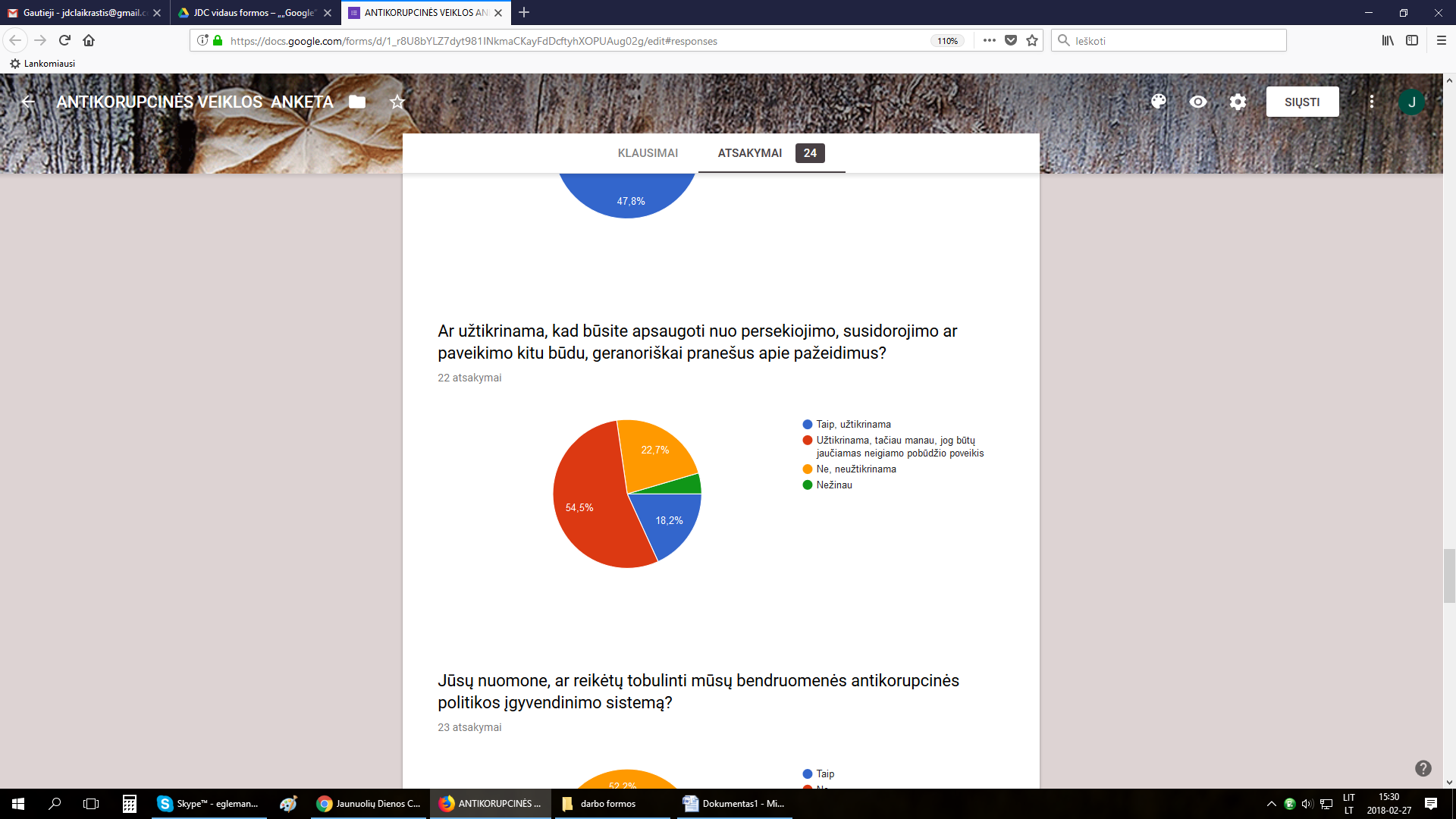 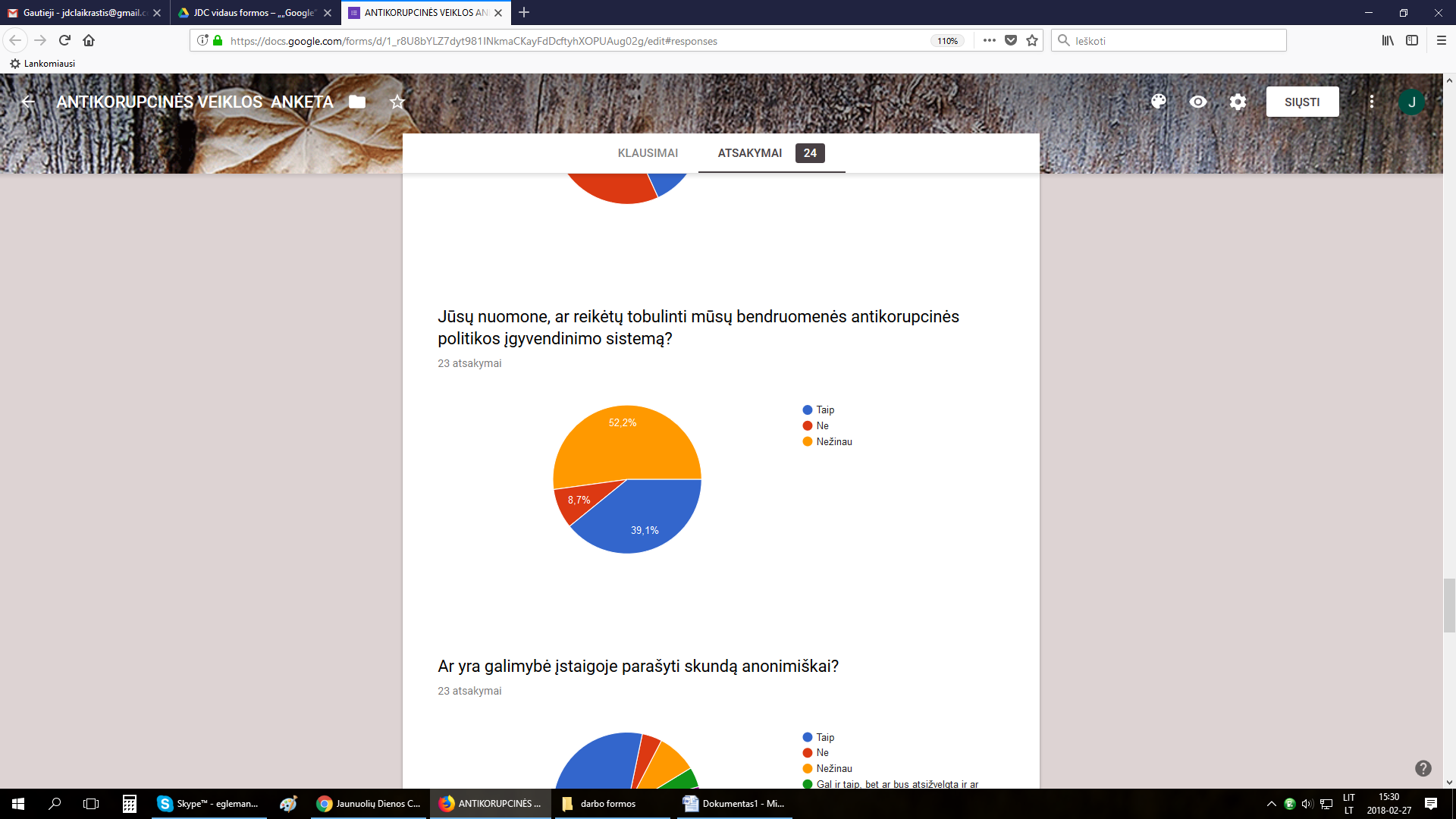 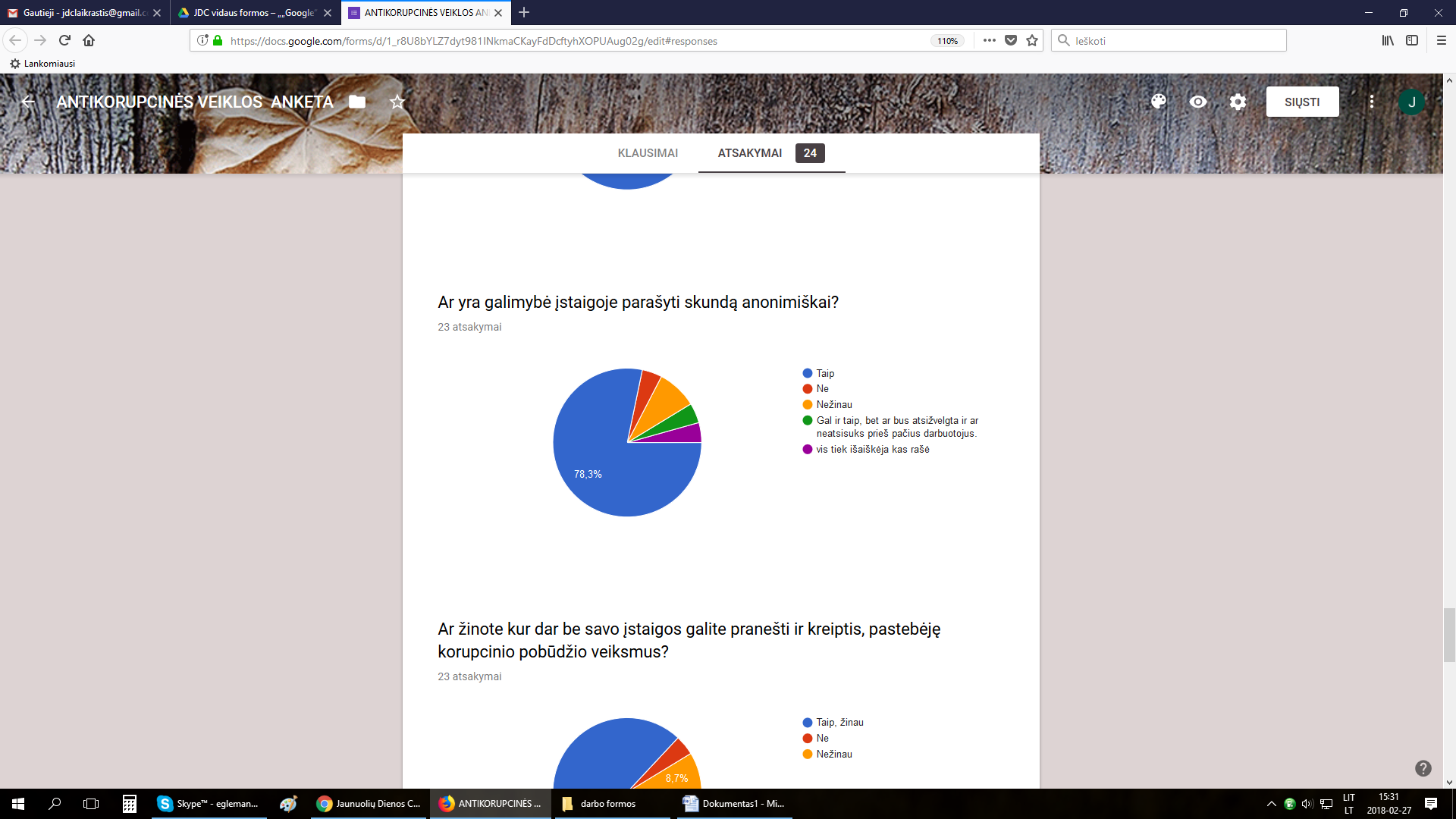 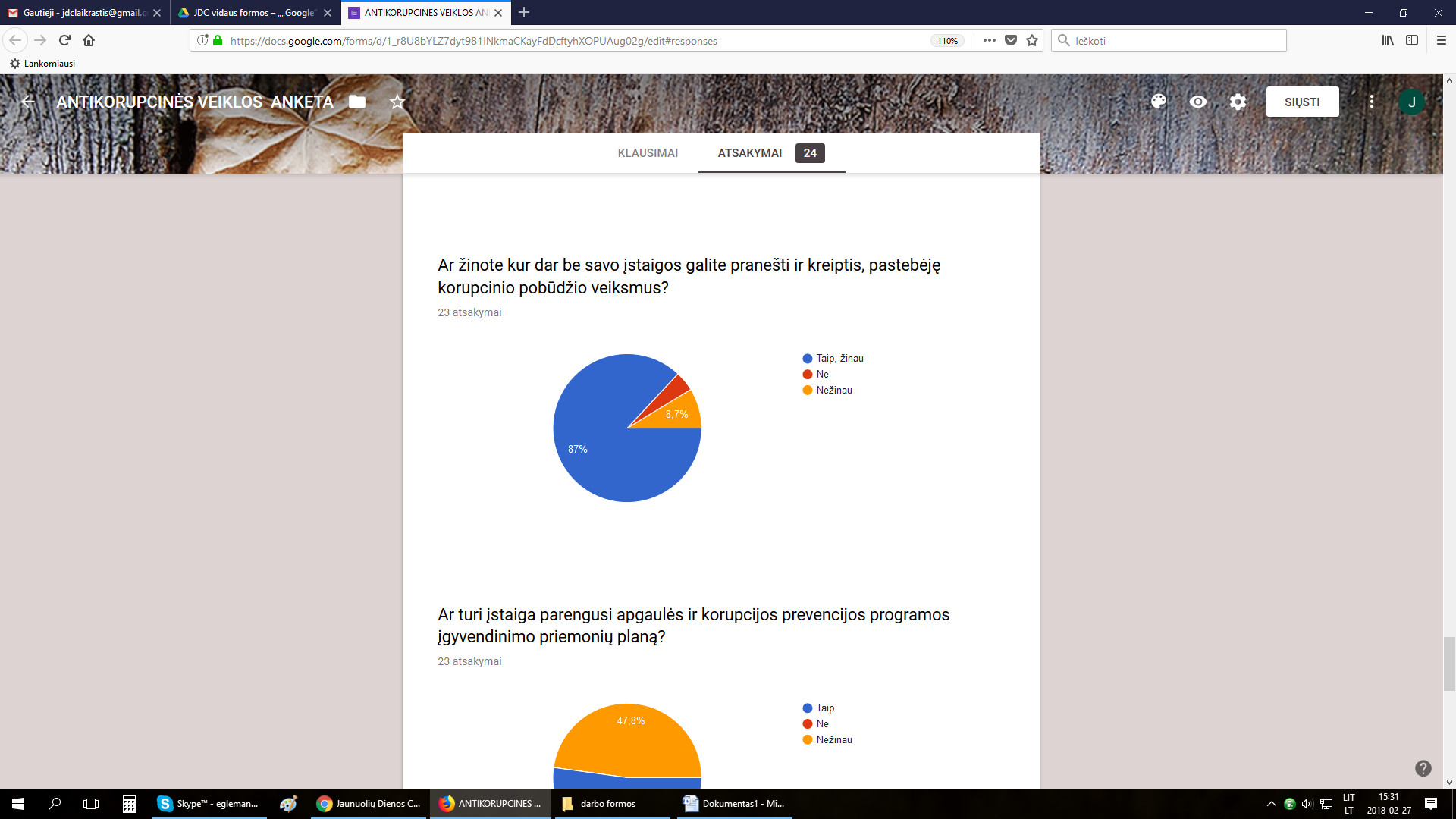 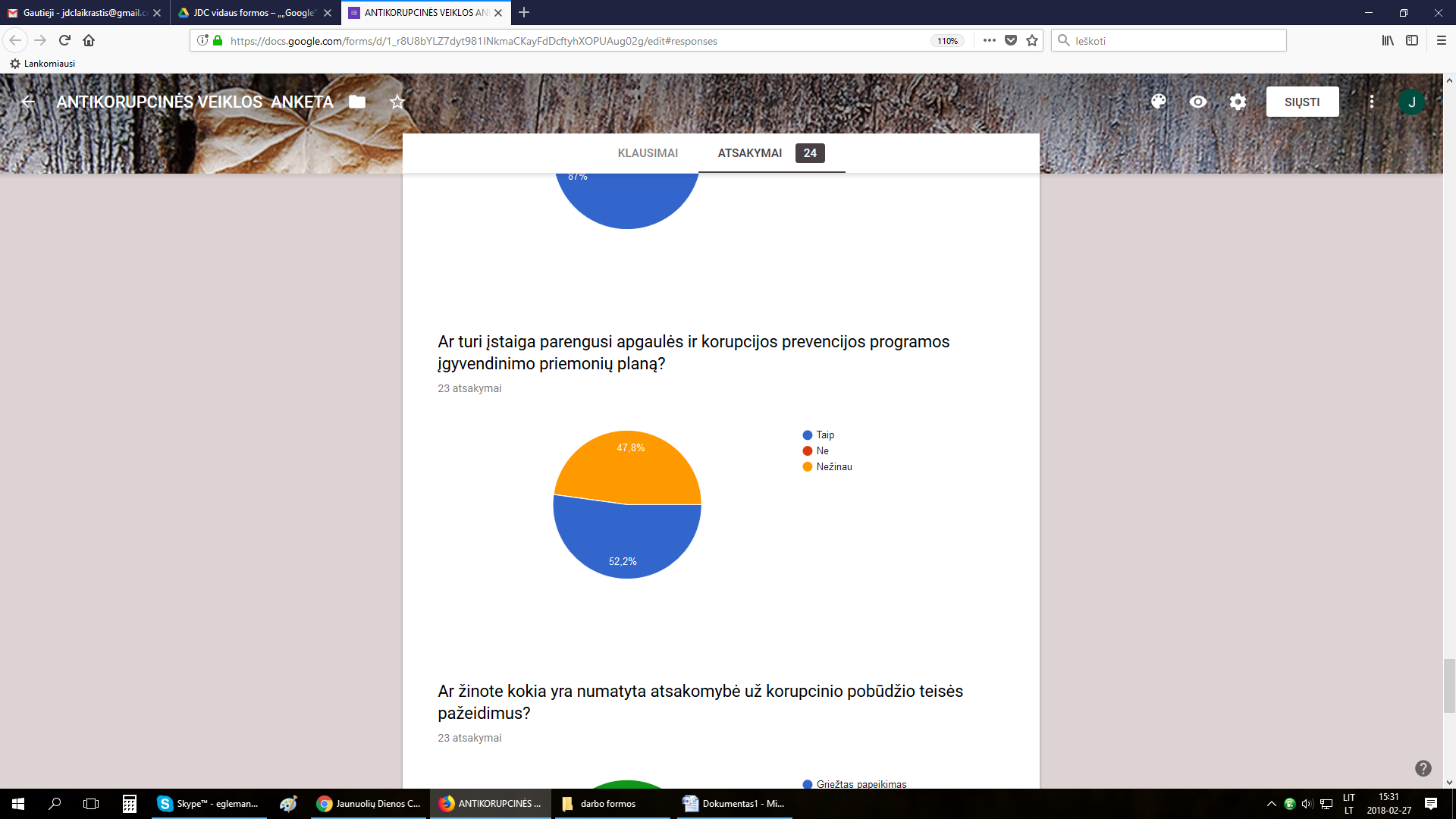 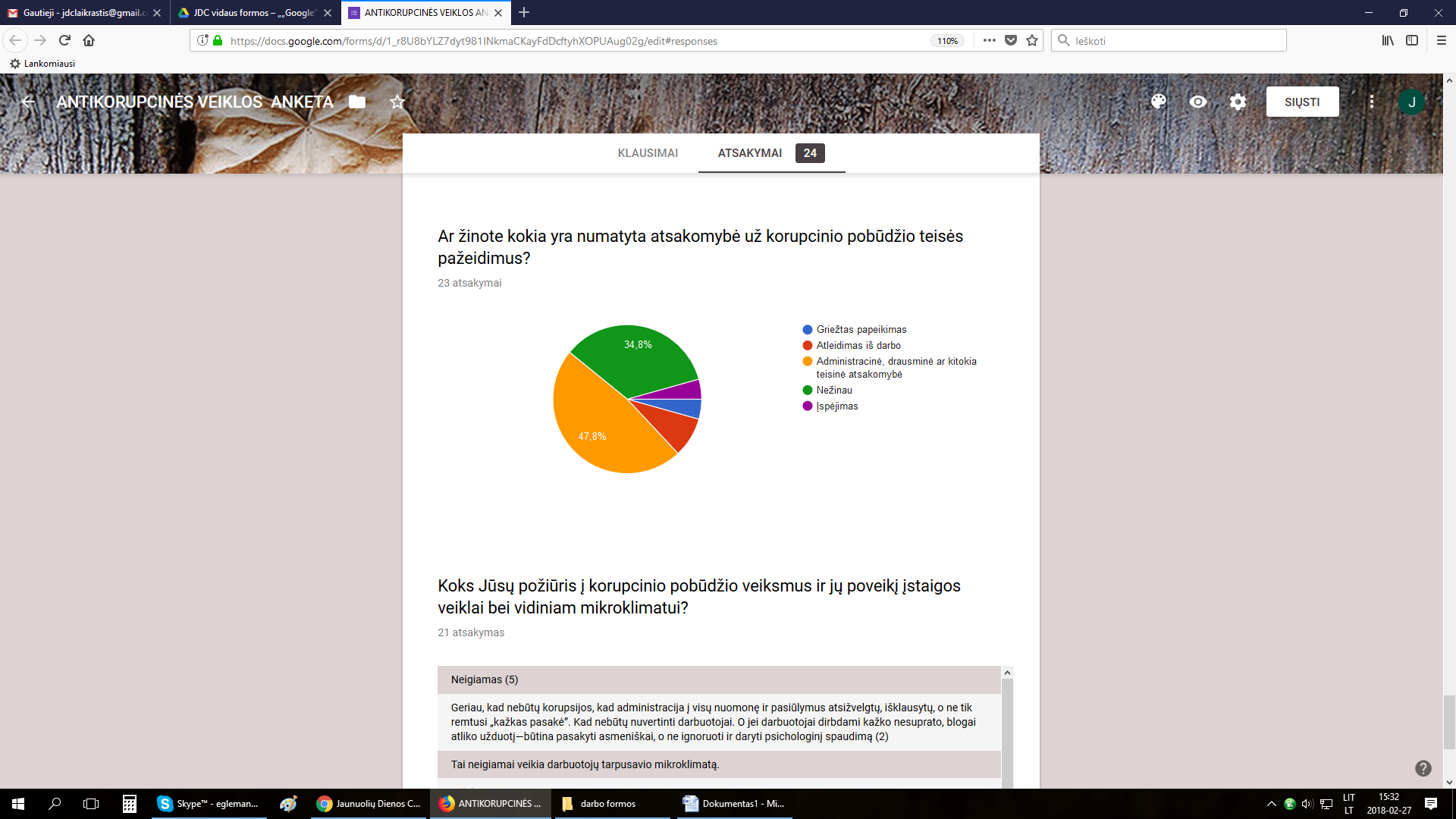 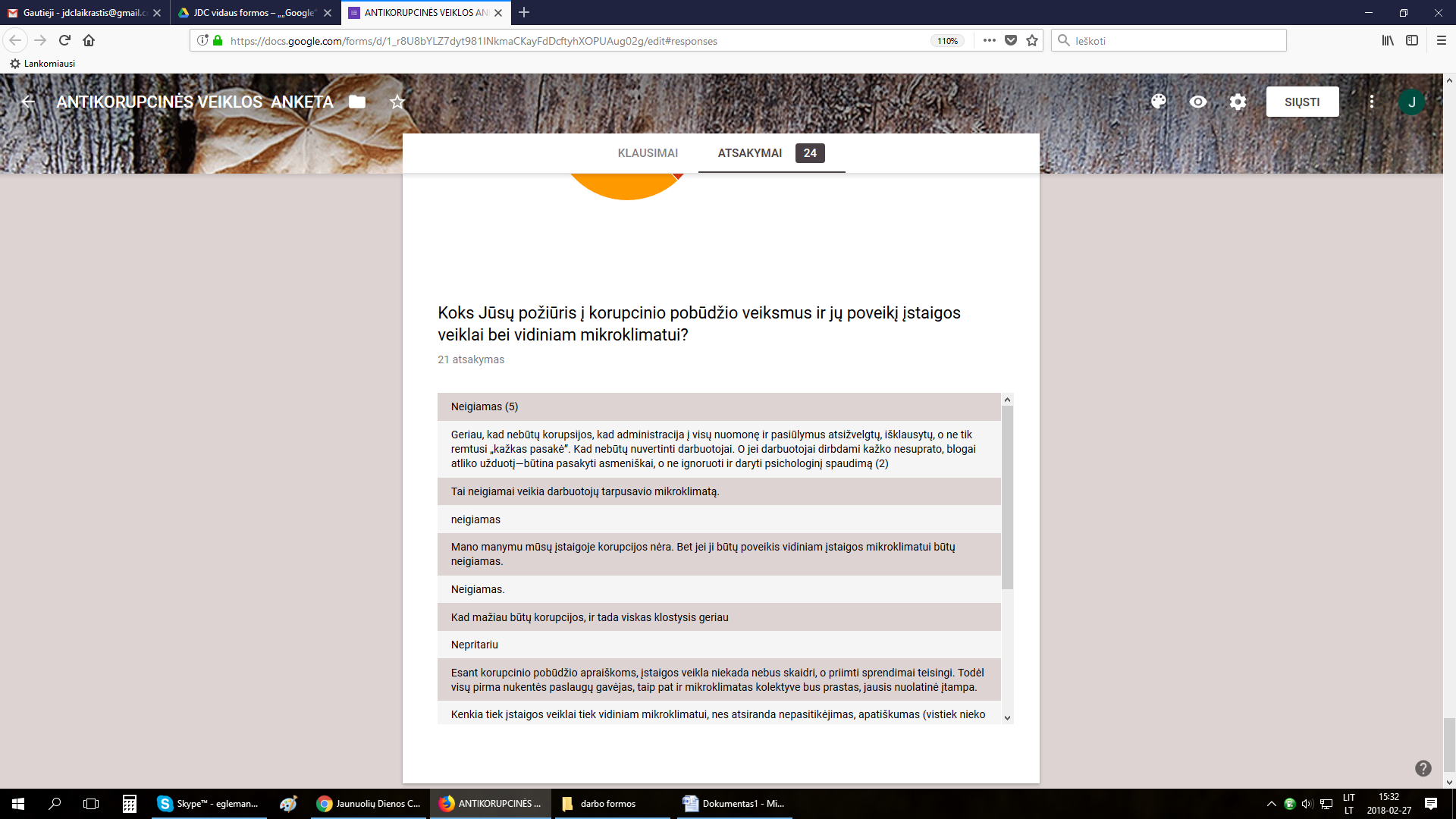 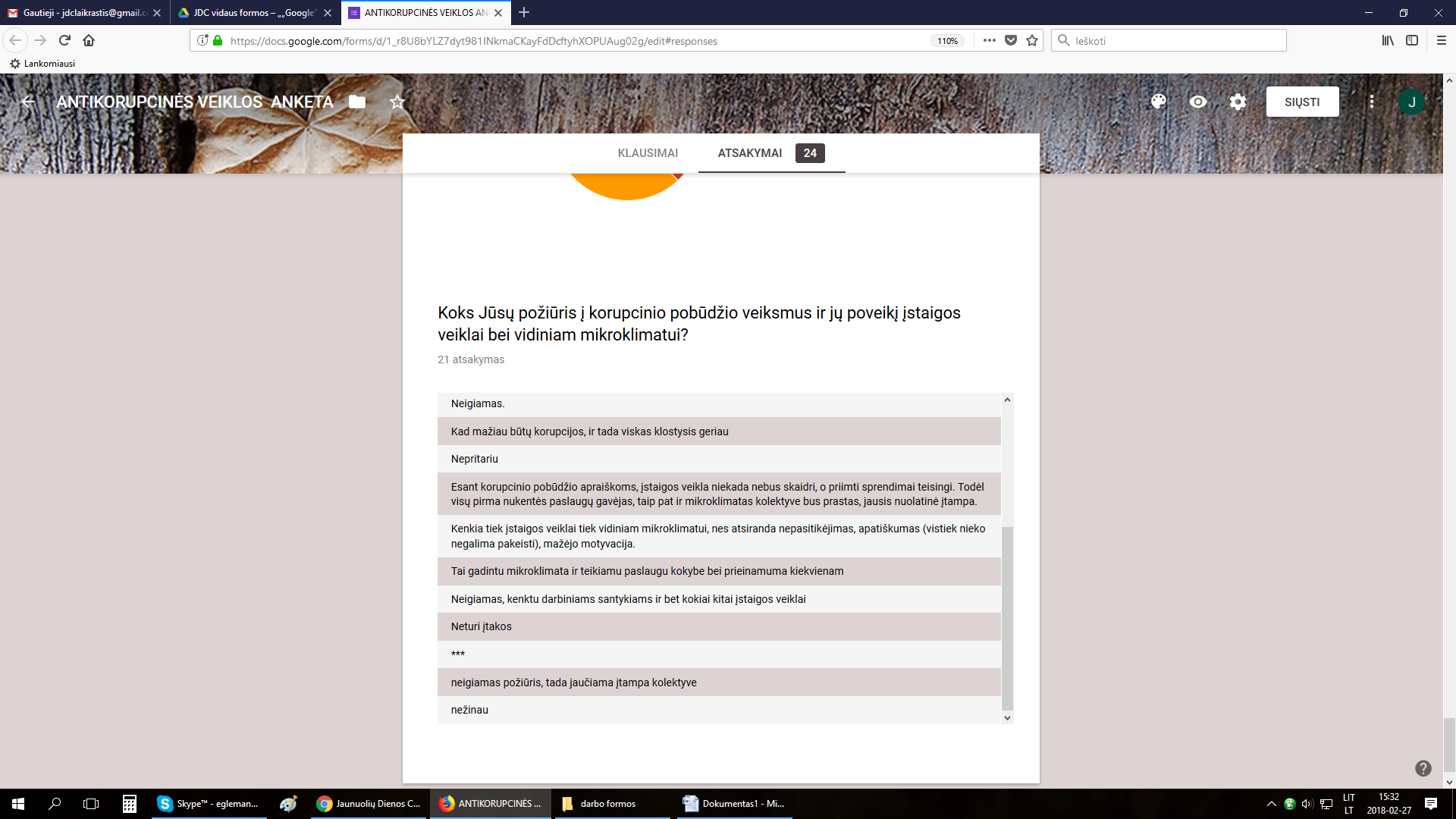 